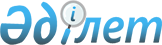 О внесении изменения в приказ Генерального Прокурора Республики Казахстан от 9 марта 2017 года № 24 "Об утверждении стандарта государственной услуги "Выдача сведений по учетам Комитета по правовой статистике и специальным учетам Генеральной прокуратуры Республики Казахстан о совершении лицом административного правонарушения""
					
			Утративший силу
			
			
		
					Приказ и.о. Генерального Прокурора Республики Казахстан от 16 апреля 2019 года № 27. Зарегистрирован в Министерстве юстиции Республики Казахстан 16 апреля 2019 года № 18537. Утратил силу приказом Генерального Прокурора Республики Казахстан от 18 мая 2020 года № 64.
      Сноска. Утратил силу приказом Генерального Прокурора РК от 18.05.2020 № 64 (вводится в действие по истечении десяти календарных дней после дня его первого официального опубликования).
      ПРИКАЗЫВАЮ:
      1. Внести в приказ Генерального Прокурора Республики Казахстан от 9 марта 2017 года № 24 "Об утверждении стандарта государственной услуги "Выдача сведений по учетам Комитета по правовой статистике и специальным учетам Генеральной прокуратуры Республики Казахстан о совершении лицом административного правонарушения"" (зарегистрирован в Реестре государственной регистрации нормативных правовых актов Республики Казахстан № 14977, опубликован 7 апреля 2017 года в Эталонном контрольном банке нормативных правовых актов) следующее изменение:
      Стандарт государственной услуги "Выдача сведений по учетам Комитета по правовой статистике и специальным учетам Генеральной прокуратуры Республики Казахстан о совершении лицом административного правонарушения", утвержденный указанным приказом, изложить в новой редакции согласно приложению к настоящему приказу.
      2. Комитету по правовой статистике и специальным учетам Генеральной прокуратуры Республики Казахстан (далее – Комитет) в установленном законодательством порядке обеспечить:
      1) государственную регистрацию настоящего приказа в Министерстве юстиции Республики Казахстан;
      2) в течение десяти календарных дней со дня государственной регистрации настоящего приказа направление его в Республиканское государственное предприятие на праве хозяйственного ведения "Институт законодательства и правовой информации Республики Казахстан" Министерства юстиции Республики Казахстан для официального опубликования и включения в Эталонный контрольный банк нормативных правовых актов Республики Казахстан;
      3) размещение настоящего приказа на интернет-ресурсе Генеральной прокуратуры Республики Казахстан;
      4) направление настоящего приказа территориальным органам Комитета для исполнения.
      3. Контроль за исполнением настоящего приказа возложить на Председателя Комитета.
      4. Настоящий приказ вводится в действие по истечении десяти календарных дней после дня его первого официального опубликования.
      "СОГЛАСОВАН"
Министерство цифрового развития, 
оборонной и аэрокосмической 
промышленности 
Республики Казахстан  Стандарт государственной услуги "Выдача сведений по учетам Комитета по правовой статистике и специальным учетам Генеральной прокуратуры Республики Казахстан о совершении лицом административного правонарушения" Глава 1. Общие положения
      1. Государственная услуга "Выдача сведений по учетам Комитета по правовой статистике и специальным учетам Генеральной прокуратуры Республики Казахстан о совершении лицом административного правонарушения" (далее – государственная услуга).
      2. Стандарт государственной услуги разработан Генеральной прокуратурой Республики Казахстан. 
      3. Государственная услуга оказывается Комитетом по правовой статистике и специальным учетам Генеральной прокуратуры Республики Казахстан и его территориальными органами (далее – услугодатель). 
      Прием документов и выдача результатов оказания государственной услуги осуществляются через веб-портал "электронного правительства" www.egov.kz (далее – портал). Глава 2. Порядок оказания государственной услуги
      4. Срок оказания государственной услуги 15 (пятнадцать) минут.
      5. Форма оказания государственной услуги электронная (полностью автоматизированная).
      6. Результатом оказания государственной услуги является выдача справки о совершении лицом административного правонарушения по форме, согласно приложению к настоящему стандарту.
      Результат оказания государственной услуги направляется и хранится в "личном кабинете" услугополучателя в форме электронного документа, подписанного электронной цифровой подписью (далее – ЭЦП) уполномоченного лица услугодателя.
      7. Государственная услуга оказывается бесплатно физическим лицам (далее – услугополучатель). 
      8. График работы:
      1) портала – круглосуточно, за исключением технических перерывов в связи с проведением ремонтных работ. 
      2) услугодателя - с понедельника по пятницу включительно, с 9.00 до 18.30 часов с перерывом на обед с 13.00 до 14.30 часов, кроме выходных и праздничных дней, согласно трудовому законодательству Республики Казахстан.
      9. Перечень документов, необходимых для оказания государственной услуги при обращении - электронный запрос, подписанный ЭЦП услугополучателя.
      В "личный кабинет" направляется информация о статусе рассмотрения запроса на оказание государственной услуги, а также уведомление с указанием даты и времени получения результата государственной услуги. Глава 3. Порядок обжалования решений, действий (бездействия) услугодателей и (или) его должностных лиц, по вопросам оказания государственных услуг
      10. Обжалование решений, действий (бездействия) услугодателя по вопросам оказания государственных услуг: жалоба подается на имя руководителя услугодателя по адресу, указанному в пункте 12 настоящего стандарта государственной услуги. 
      Жалобы подаются в письменной форме по почте либо нарочно через канцелярию услугодателя, а также посредством портала.
      В жалобе физического лица указывается его фамилия, имя, отчество (при его наличии), адрес места жительства (страна, почтовый индекс, область/ район населенный пункт, наименование улицы/проспекта /микрорайона, номер дома/квартиры), контактный номер телефона.
      Подтверждением принятия жалобы является ее регистрация в канцелярии услугодателя.
      При обращении через портал информацию о порядке обжалования можно получить по номерам телефонов Единого контакт-центра по вопросам оказания государственных услуг – 1414 и 8 800 080 7777.
      При отправке жалобы через портал услугополучателю из "личного кабинета" доступна информация о состоянии рассмотрения обращения, которая обновляется в ходе обработки обращения услугодателем (отметки о доставке, регистрации, исполнении, ответ о рассмотрении или отказе в рассмотрении).
      Жалоба услугополучателя, поступившая в адрес услугодателя, в соответствии с подпунктом 2) статьи 25 Закона Республики Казахстан "О государственных услугах" подлежит рассмотрению в течение 5 (пяти) рабочих дней со дня ее регистрации. 
      Мотивированный ответ о результатах рассмотрения жалобы направляется услугополучателю посредством почтовой связи либо выдается нарочно в канцелярии услугодателя.
      В случае несогласия с результатами оказанной государственной услуги услугополучатель может обратиться с жалобой в уполномоченный орган по оценке и контролю за качеством оказания государственных услуг.
      Жалоба услугополучателя, поступившая в адрес уполномоченного органа по оценке и контролю за качеством оказания государственных услуг, подлежит рассмотрению в течение 15 (пятнадцати) рабочих дней со дня ее регистрации.
      11. В случаях несогласия с результатами оказанной государственной услуги услугополучатель обращается в суд в порядке, установленном законодательством Республики Казахстан.  Глава 4. Иные требования с учетом особенностей оказания государственной услуги, в том числе оказываемой в электронной форме
      12. Адрес места оказания государственной услуги размещен на интернет-ресурсе услугодателя: www.pravstat.prokuror.kz, в разделе "Государственные услуги".
      13. Контактный номер телефона справочной службы по вопросам оказания государственной услуги – 115. Единый контакт-центр по вопросам оказания государственных услуг – 1414, 8 800 080 7777.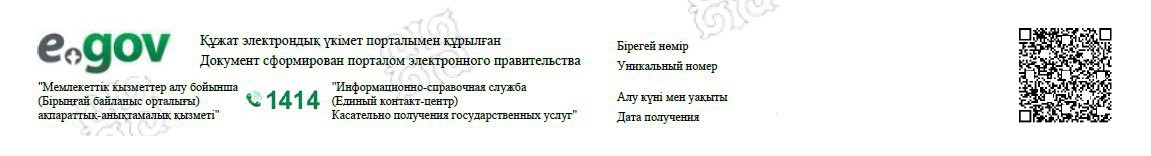  ҚАЗАҚСТАН РЕСПУБЛИКАСЫ БАС ПРОКУРАТУРАСЫ ҚҰҚЫҚТЫҚ СТАТИСТИКА ЖӘНЕ АРНАЙЫ ЕСЕПКЕ АЛУ ЖӨНІНДЕГІ КОМИТЕТІ КОМИТЕТ ПО ПРАВОВОЙ СТАТИСТИКЕ И СПЕЦИАЛЬНЫМ УЧЕТАМ ГЕНЕРАЛЬНОЙ ПРОКУРАТУРЫ РЕСПУБЛИКИ КАЗАХСТАН А Н Ы Қ Т А М А С П Р А В К А
о совершении лицом административного правонарушения
________________________________________________________________________________
(тегі, аты, әкесінің аты (болған жағдайда)/фамилия, имя, отчество (при его наличии)
________________________________________________________________________________
(туылған жылы және жері/год и место рождения)
      по состоянию на "___" ______ 20_____ года сведений о привлечении к административной ответственности не имеется;
      по состоянию на "___" ______ 20_____ года имеются следующие сведения о привлечении к административной ответственности:
      __________________________________________________________________
      __________________________________________________________________ 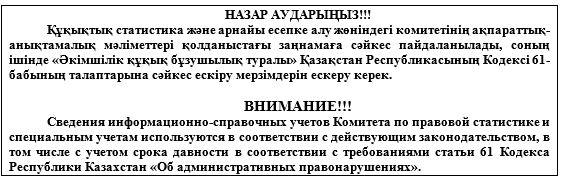 
      Осы құжат "Электрондық құжат және электрондық цифрлық қолтаңба туралы" 2003 жылғы 7 қаңтардағы N 370-II ҚРЗ 1 бабына сәйкес қағаз жеткiзгiштегi құжатпен бiрдей. 
      Данный документ согласно пункту 1 статьи 7 ЗРК от 7 января 2003 года "Об электронном документе и электронной цифровой подписи" равнозначен документу на бумажном носителе.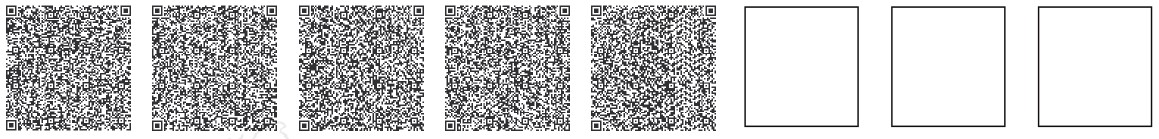 
      ***штрих-код "Арнайы есепке алу" автоматтандырылған ақпараттар жүйесінен алынған жəне Қазақстан Республикасы  Бас прокуратурасы Құқықтық статистика және арнайы еспеке алу жөніндегі комитет бастығының электрондық-цифрлық қолтаңбасымен қол қойылған деректерді қамтиды
      штрих-код содержит данные, полученные из автоматизированной информационной системы "Специальные учеты" и подписанный электронно-цифровой подписью начальника управления Комитета по правовой статистике и специальным учетам Генеральной прокуратуры Республики Казахстан
					© 2012. РГП на ПХВ «Институт законодательства и правовой информации Республики Казахстан» Министерства юстиции Республики Казахстан
				
      Исполняющий обязанности
Генерального Прокурора
Республики Казахстан 

Б. Асылов
Приложение к приказу 
исполняющего обязанности
Генерального Прокурора
Республики Казахстан
от 16 апреля 2019 года № 27Утверждено приказом
Генерального Прокурора
Республики Казахстан
от 9 марта 2017 года № 24Приложение к стандарту 
государственной услуги
"Выдача сведений по учетам
Комитета по правовой
статистике и специальным учетам
Генеральной прокуратуры 
Республики Казахстан 
о совершении лицом 
административного правонарушения"